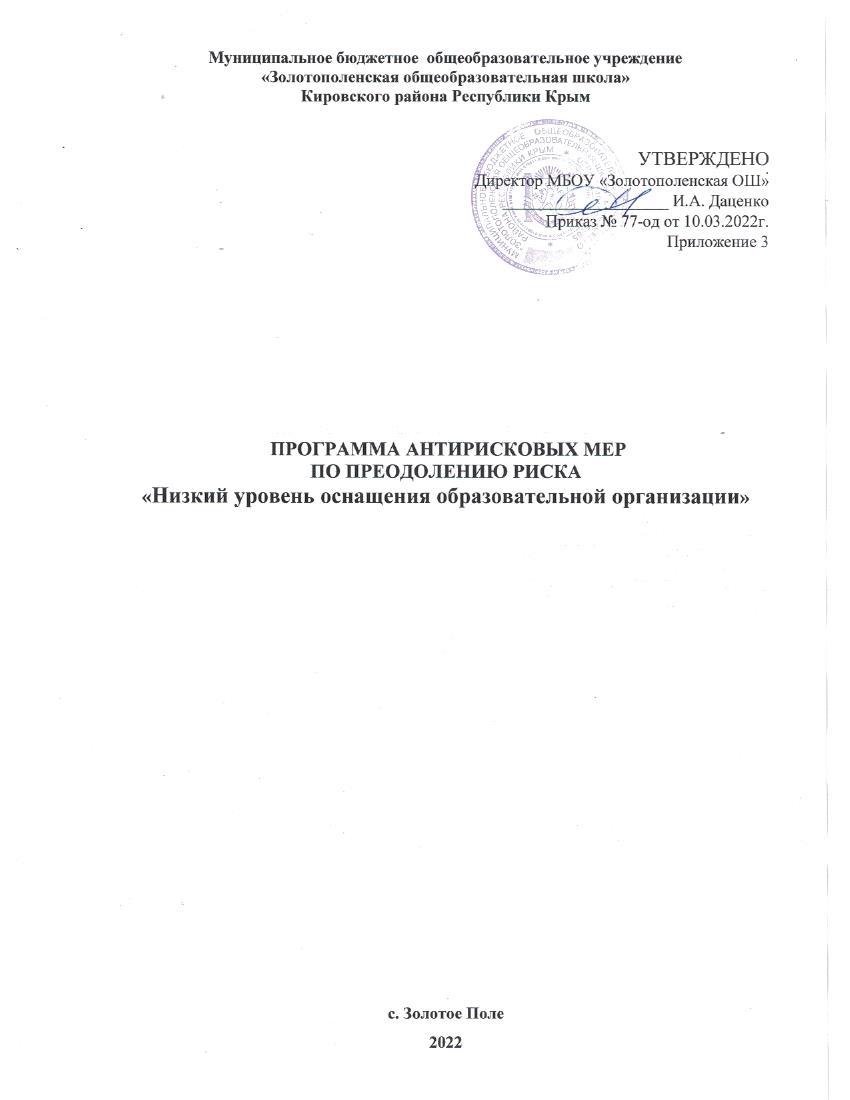 1.Цель и задачи реализации Программы антирисковых мер по повышению уровня оснащенности образовательной организации (далее Программа) Цель: совершенствование и развитие инфраструктуры МБОУ «Золотополенская ОШ», способной обеспечить качественное проведение образовательной деятельности, коммуникацию участников образовательных отношений.Задачи:- Содействовать информатизации образовательной деятельности участников образовательных отношений:обеспечение качественного доступа к сети Интернет со скоростью не менее 50 мбит/с.- Модернизировать материально-техническую базу МБОУ «Золотополенская ОШ»:приобретение необходимого оборудования и учебно-наглядных пособий;замена устаревшего оборудования.2.Целевые показатели:- модернизация информационной-образовательной и материально-технической среды Учреждения;3.Сроки реализации Программы: Программа реализуется в течении 2022 года.Этапы реализации Программы и сроки их реализации:1.Аналитико-диагностический – март-апрель 2022г.:
- анализ текущего состояния для определения мероприятий, показателей, индикаторов и сроков исполнения Программы;
- ориентация педагогического коллектива на разработку Программы, направленной на решение данного   рискового профиля школы.2. Практико-внедренческий -   апрель - сентябрь 2022г.:
- реализация антирисковых мер по повышению уровня оснащения образовательной организации;3.Этап подведения итогов - ноябрь - декабрь 2022 г.:
- мониторинг результатов реализации Программы; 
- оценка эффективности Программы на основе индикаторов и показателей успешности выполнения.4. Меры/мероприятия по достижению цели:- закупка современного оборудования, мебели, комплекса дидактических материалов, наглядных пособий, ПК, ноутбуков;- ремонт кабинетов и оборудование кабинетов для проведения практических и лабораторных;- обеспечение качественного доступа к сети Интернет со скоростью не менее 50 мбит/с;5. Ожидаемые конечные результаты реализации Программы- наличие  инфраструктуры Учреждения, способной обеспечить качественное проведение образовательной деятельности, коммуникацию участников образовательных отношений;- расширение возможностей развития ресурсной базы МБОУ «Золотополенская ОШ».6. ИсполнителиВ реализации Программы участвует  администрация школы.7.ПриложениеДорожная  карта 
реализации Программы антирисковых мер по преодолению риска
 «Низкий уровень оснащения образовательной организации»
ЗадачаМероприятиеСрокиреализацииПоказатели реализацииОтветственные1.Содействовать информатизации образовательной деятельности участников образовательных отношенийУвеличение скорости Интернета не менее 50 мбит/сДо01.09.2022Установка оборудования ООО «Миранда-Медиа»Директорзавхоз2.Модернизировать материально-техническую базу Участие в проекте «Точка роста»Ремонт и оснащение кабинетов: физики, химии, биологииДо01.09.2022Наличие комфортных условий для всех участников образовательных отношенийДиректорЗавхоз2.Модернизировать материально-техническую базу Увеличение количества ПК, ноутбуков в кабинете информатикиДо01.09.2022ДиректорЗавхоз2.Модернизировать материально-техническую базу Обновление и ремонт ПК, комплектующих и оргтехники (по заявкам)В течение годаЗавхоз